___________________________________   	__________________________________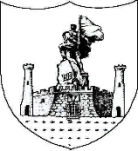 	      REPUBLIKA E SHQIPËRISËBASHKIA VLORË     KËSHILLI  I BASHKISË Nr__________ Prot                                                                               Vlorë, më ____ .____ 2022ProcesverbalNr 6 datë 26.05.2022I mbledhjes së këshillit të bashkisë, e cila zhvillohet në sallën e mbledhjeve në pallatin e kulturës “Labëria “  ( Ora 1000)Marrin pjesë:1.Sulejmën Bubeqi					19.Migena  Balla2.Simo Petromilo					20.Sulltana  Bilbilaj3.Pëllumb Nezha					21.Klara   Bajaziti4.Gentian Hamzaraj					22.Istref  Dobi5.Edison Kapaj					23.Grigor  Dede6.Brunilda Cani					24.Ardian  Skëndaj7.Anisa Shametaj					25.Kreshnik  Tepelena8.Elona Toçi						26.Ervis  Caushaj9.Fatos Rukaj						27.Frosina Qyrdeti10.Kasëm Mahmuti					28.Teki  Xhemalaj11.Asime Feraj					29.Lindrit  Beqiraj12.Rozina Kormuzi					30.Bujar  Osmanaj13.Sokol  Kushta					31.Alboren  Aliaj14.Ramona Jaho					32.Brunilda  Saliaj15.Jerina Dervishaj					33.Roneda  Muçaj16.Arben Meksi					34.Edlira  Kapllanaj17.Eglantina Imeraj					35.Liljana  Breshani18.Ina  Islamaj						36.Briseida  Çakërri							37.Julian  Bleta                             Adresa:Sheshi “4 Heronjtë”,  www.vlora.gov.al; E-mail: info@vlora.gov.alMungojnë :1.Ervis  Moçka2.Jonela  Halili3.Klearda Rapushi4.Andi  Resulaj5.Rudi  Pashaj6.Kristaq  Meçi7.Mujo  Shakaj8.Adiola  Gjoka9.Anxhela  Aliraj10.Evis  Allushi11.Paula  Sullaj12.Besian  Gega                              Adresa:Sheshi “4 Heronjtë”,  www.vlora.gov.al; E-mail: info@vlora.gov.al___________________________________   	__________________________________	      REPUBLIKA E SHQIPËRISË      BASHKIA VLORË     KËSHILLI  I BASHKISË Nr__________ Prot                                                                               Vlorë, më ____ .____ 2022ProcesverbalNr 6/1 datë 26.05.2022Znj.Migena Balla – Kuorumi është i plotësuar, fillojmë mbledhjen.  Fillojmë mbledhjen e ditës së sotme. Ju njoh më parë me shprehjen e ligjshmërisë për mbledhjen e datës 28 prill. Institucioni i prefektit , i ka shpallur të ligjshëm të gjithë vendimet e mbledhjes së kaluar . Me rendin e ditës  jeni njohur, e kemi të gjithë. Para se, të fillojmë me rendin e ditës, keni ndonjë gjë ?Z.Ardian Skëndaj – Kërkoj që të futet në rendin e ditës  një pikë për autorizimin   nga ana e administratës së bashkisë për ujësjellësin , sipas VKM Nr 302 datë 11.05.2022.Z.Kreshnik Tepelena – Doja ta shtynim për mbledhjen tjetër, për më shumë informacion , jo se  jam kundër . Dhe diçka kisha, në lidhje me materialet që vijnë me vonesë, ditën e mbledhjes. Ne kemi miratuar një rregullore.Z.Ardian Skëndaj – Është vendosur në konferencën e kryetarëve. E hedhim në votim.Znj.Migena Balla – E hedhim në votim , rendin e ditës, me gjithë propozimin e zotit Ardian Skëndaj , në lidhje me dhënien e autorizimit  nga bashkia, Kryetari i bashkisë (lexon VKM Nr 302 datë 15.05.2022….)Votohet. Pro –Të gjithë.Kundër – 0 vota.Abstenim – 0 vota.Miratohet rendi i ditës me shtesën, për Autorizimin, propozimin e zotit Ardian Skëndaj .Kalojmë në pikën 1 të rendit të ditës, në miratimin e Procesverbalit të mbledhjes së  këshillit datë 28 prill 2022. E kemi marrë dhe me e-mail.                              Adresa:Sheshi “4 Heronjtë”,  www.vlora.gov.al; E-mail: info@vlora.gov.alKalojmë në votim ?Votohet.Pro -37 vota.Kundër – 0 vota.Abstenim – 0 vota.Miratohet.                             Adresa:Sheshi “4 Heronjtë”,  www.vlora.gov.al; E-mail: info@vlora.gov.al___________________________________   	__________________________________	      REPUBLIKA E SHQIPËRISË      BASHKIA VLORË     KËSHILLI  I BASHKISË Nr__________ Prot                                                                               Vlorë, më ____ .____ 2022ProcesverbalNr 6/2 datë 26.05.2022Znj.Migena Balla – Pikat 2 dhe 3  janë projekt vendime për ndihmën  ekonomike . Nga administrata,  ndonjë  relacion për pikën 2 ? Miratimi i projekt vendimit “Për dhënien e ndihmës ekonomike nga të ardhurat e bashkisë për muajin  prill 2022 “.Znj.Irena Stasa – Drejtoria e Shërbimit Social .., Nëpërmjet sistemit dixhital,  dalin  përfituesit e ndihmës ekonomike .Ata që dalin nga kjo skemë  ne i planifikojmë  në këto dy projekt vendime, nga të ardhurat e bashkisë dhe fondi i kushtëzuar . Janë gjithësej 39 familje  përfituese, familje këto  me probleme  social ekonomike , në kushte shumë të vështira  ekonomike . Në rrang bashkie, këto. Gjithashtu, janë 7 familje që nuk përfitojnë  ndihmë ekonomike dhe, 6 familje që aplikojnë për herë të parë.Znj.Migena Balla – Atëherë, pyetje, diskutime ? -Jo.Kalojmë në votimPro – 37 vota.Kundër – 0 vota.Abstenim – 0 vota.Miratohet.                             Adresa:Sheshi “4 Heronjtë”,  www.vlora.gov.al; E-mail: info@vlora.gov.al___________________________________   	__________________________________	      REPUBLIKA E SHQIPËRISË      BASHKIA VLORË     KËSHILLI  I BASHKISË Nr__________ Prot                                                                               Vlorë, më ____ .____ 2022ProcesverbalNr 6/3 datë 26.05.2022Znj.Migena Balla – Kalojmë në pikën 3 të rendit të ditës, në miratimin e projekt vendimit“Për dhënien e ndihmës ekonomike nga fondi i kushtëzuar për muajin  prill 2022”.Nga administrata?Znj.Irena Stasa – Janë 16 familje që përfitojnë ndihmë ekonomike nga fondi i kushtëzuar.Znj.Migena Balla – Atëherë, kalojmë në votim. Votohet.Pro – 37 vota.Kundër – 0 vota.Abstenim – 0 vota.Miratohet.                             Adresa:Sheshi “4 Heronjtë”,  www.vlora.gov.al; E-mail: info@vlora.gov.al___________________________________   	__________________________________	      REPUBLIKA E SHQIPËRISË      BASHKIA VLORË     KËSHILLI  I BASHKISË Nr__________ Prot                                                                               Vlorë, më ____ .____ 2022ProcesverbalNr 6/4 datë 26.05.2022Znj.Migena Balla -  Kalojmë në pikën 4 të rendit të ditës, në miratimin e projekt vendimit “Për një ndryshim në VKB Nr 24, datë 28.03.2022 “ Për një shtesë në VKB Nr 84, datë 16.12.2021, lënë në fuqi më VKB Nr 4, datë 31.01.2022 ”Për buxhetin e Bashkisë Vlorë për vitin 2022”.  Nga administrata, një relacion .Z.Daut Zëraj – Tek baza ligjore, ku është neni 8, pika 9 , është bërë një lasus, , pra, do të bëhet neni 9, pika 9.Në këtë material  është bërë transferimi i fondeve për shkak të  të problematikave që kanë dalë  mbas miratimit të buxhetit . Kështu për shembull, fondi që ishte për pastrimin, do të kalojë  po për pastrimin, por për Ndërmarrjen e Shërbimeve Publike.-Ndryshim, tjetër, tek Ndërmarrja e Shërbimeve Publike , shuma prej 12 miljonë lekë , me ardhjen e mjeteve për  pastrim, lind nevoja dhe  për rruajtjen e tyre. Pra, do specifikohet  në shërbimin e rojeve.-Ndryshim tjetër , në Artikullin 231 , një shumë prej 102 miljonë , është miratuar në buxhetin shtesë , por, gabimisht , ka pas një lapsus. Është shkruajtur rriparim, rikonstruksion rruge, por është blerë një kompresor, pra, të lëvizë fondi  brenda mundësive, thjesht për proçedurë . Pra, këto  ndryshime  që u thanë më lartë .Z.Simo Petromilo – Faleminderit zoti Daut. Nga këshilltarët ?Z.Kasëm Mahmuti – Kam disa pyetje .1.Kjo  vlerë prej 13 miljonë që i hiqet  shërbimit të pastrimit, nuk kemi detajim, si do të shpërndahet, kategoritë, sa punonjës janë etj.2.Në llogaritjen e Zërit 601, nuk më rezulton të kemi fond 560 miljonë lekë . Pse duhet të kalojë në këshill ky ndryshim fondesh , kur është Brenda përbrenda ?Z.Daut Zëraj -  Nuk bëhet fjalë të hiqet fond. 13 miljonë e ca , është si shtesë për punonjësit  që do të vënë në punë  mjetet , pra, jo për llogari të firmës “Duka “.                              Adresa:Sheshi “4 Heronjtë”,  www.vlora.gov.al; E-mail: info@vlora.gov.alPra, është thjesht një lëvizje , për të njëjtën strukturë, por do ti kalojë Ndërmarrjes së Shërbimeve Publike.Lëvizja e fondeve , i takon këshillit , pasi ai miraton  buxhetin si dhe buxhetin shtesë.Z.Kasëm Mahmuti – Detajimin e këtyre 12 punonjësve.Z.Daut Zëraj – Është miratuar ky fond për këta punonjës, paga, sigurime shoqërore … Është miratuar  me vendimet e këshillit të  mëparshëm. Z.Edison Kapaj – Një saktësim tek pika 2, ku thuhet ….pakësohet vlera ..e rrugëve rurale , Kujt  rruge i hiqet ?Z.Daut Zëraj -  Është sqaruar në relacion. S’ka rrugë specifike në buxhetin shtesë. Buxheti shtesë  ishte dhe në funksion  të likujdimit të faturave të prapambetura. Ka qenë lapsus në të shkruar. Ndërmarrja ka blerë  kompresor  dhe  korrëse bari.Z.Edison Kapaj – Pse mos  të shkojë ky fond për rrugët rurale, janë vërtet shumë problem. S’më bind.Z.Daut Zëraj -  Janë fatura të pashlyera  nga Ndërmarrja e Shërbimeve Publike  për vitin 2021. Është blerë një kompresor dhe një korrëse bari.Znj.Frosina Qyrdeti -  Nuk jam shumë e qartë për këtë sqarim.Z.Daut Zëraj -  Është pastrami, gjelbërimi, ndriçimi, kullimi, ujitje etj… Në vitin 2021  është blerë nga Ndërmarrja e Shërbimeve Publike një kompresor dhe një korrëse bari dhe, janë pa likujduar. Pra, ka qenë një lapsus, nuk është rrugë rurale.Znj.Migena Balla – Pyetje, diskutim tjetër ?-Jo.Atëherë e hedhim në votim.Votohet.Kundër – 0 vota.Abstenim – 2 vota.( z.Edison Kapaj dhe znj.Anisa Shametaj )Pro – 35 vota.Miratohet .                             Adresa:Sheshi “4 Heronjtë”,  www.vlora.gov.al; E-mail: info@vlora.gov.al___________________________________   	__________________________________	      REPUBLIKA E SHQIPËRISË      BASHKIA VLORË    KËSHILLI  I BASHKISË Nr__________ Prot                                                                               Vlorë, më ____ .____ 2022ProcesverbalNr 6/5 datë 26.05.2022Znj.Migena Balla – Kalojmë në pikën 5 të rendit të ditës, në miratimin e projekt vendimit “Për miratimin e subvencionit të qirasë që përfitojnë familjet dhe individët e prekur nga zbatimi i projektit “Lidhja e rrugës Transballkanike me superstradën Fier – Vlorë”, sipas VKM Nr 254 datë 09.05.2018”.Në lidhje me subvencionin e qirasë , administrata solli në konferencën e kryetarëve , në lidhje me pallatin Nr 1300 në Çole një projekt vendim . Pra, në vijimësi të projekt vendimit  për  subvencionin e qirasë në lidhje me familjet që preken   për  realizimin e projektit  të rrugës transballkanike , do të kalojmë dhe subvencionin e qirasë  për banorët e pallatit Nr 1300, pasi është shpallur i pabanueshëm nga Instituti i Ndërtimit.Z.Zambak  Selmani – Bëhet fjalë për pallatin Nr 1300 .Në katin e parë të këtij pallati , një qytetar ka bërë ndryshim destinacioni , ka bërë ndërhyrje  dhe pallati ka probleme. Instituti i Ndërtimit  më vonë e ka nxjerrë një pjesë të banueshme dhe një pjesë të pabanueshme. Kemi dhe aktin e ekspertizës nga instituti që është pallat i pabanueshëm.Znj.Migena Balla – Ne do të kujdesemi për banorët . Do të  vijë dokumentacioni i plotë për çdo familje, për të përfituar subvencionin e qirasë.Znj.Drita Mustafai -  Familjet që përfitojnë  këtë subvencion, janë familje që posedojnë banesat port ë palegalizuara. Për 3 vjet marrin subvencion qiraje nga bashkia që prej vitit 2019, bashkëpunim ky dhe me EKB Vlorë. Ky ndahet 50 me 50% me EKB. Znj.Migena Balla – Ka pyetje, diskutim tjetër ?-Jo.Atëherë, kalojmë në votim. Votohet.Kundër – 0 vota.Abstenim – 0 vota.Pro – 37 vota .Miratohet.                             Adresa:Sheshi “4 Heronjtë”,  www.vlora.gov.al; E-mail: info@vlora.gov.al___________________________________   	__________________________________	      REPUBLIKA E SHQIPËRISË      BASHKIA VLORË    KËSHILLI I BASHKISË Nr__________ Prot                                                                               Vlorë, më ____ .____ 2022ProcesverbalNr 6/6 datë 26.05.2022Znj.Migena Balla – Kalojmë  në miratimin e projekt vendimit  “Për miratimin e trajtimit me subvencionin e qirasë në treg të lirë, familjet që  banojnë  në pallatin nr 1300, lagjja “24 Maj “, Rajoni Nr 4, Vlorë”.Kalojmë  në votim.Kundër  - 0 vota.Abstenim – 0 vota.Pro – 37 vota.Miratohet .                             Adresa:Sheshi “4 Heronjtë”,  www.vlora.gov.al; E-mail: info@vlora.gov.al___________________________________   	__________________________________	      REPUBLIKA E SHQIPËRISË      BASHKIA VLORË    KËSHILLI I BASHKISË Nr__________ Prot                                                                               Vlorë, më ____ .____ 2022ProcesverbalNr 6/7 datë 26.05.2022Znj.Migena Balla – Kalojmë  në pikën 7 të rendit  të ditës, në miratimin e projekt vendimit “Për miratimin e marrëveshjes së bashkëpunimit për projektin “Qëndrueshmëria periferike: Modeli i ekonomisë qarkulluese për fuqizimin e produkteve lokale.” (“Rezilienca marginale: Il modello della circular economy per la valorizzazione delle vocazioni territoriali”). Ndërmjet – Rajonit të Puglias; Qarku i Vlorës; Bashkia e Vlorës; Bashkia Himarë; Provinca e Leces; Komuna e Casalvecchio di Puglia; Gruppo di Azione Locale (G.A.L) Meridaunia; Biznes Albania. Nga administrata ?Znj.Sonela Haxhiraj – Ky projekt ka hyrë në fazën e implementimit  që në 1 prill të vitit 2022. Lexon, listën  e partnerëve, bashkëpunëtorëve. Nga Bashkia Vlorë do të parashikohet rikonstruksioni dhe pajisja e një miniqendre përpunimi të produkteve bujqësore. Bashkëlidhur harta . Bashkia Vlore, do të punësojë  të rinj në fushën e turizmit. Trajnimet do të bëhen në laboratorin e turizmit . Kjo do të bëhet për një periudhë 3-vjeçare, sipas kontratës . Për sa më lartë, kërkohet nga Ju , miratimi i këtij projekt vendimi.Z.Simo Petromilo – Kush e do fjalën ?Z.Kasëm  Mahmuti – Na kërkohet të miratojmë marrëveshjen, por që, nuk e kemi . Kemi miratuar një fond prej rreth 10 miljon lekë për laboratorin e turizmit. Ndonjë relacion për rezultatet, në lidhje me këtë projekt laborator . Për sot , kemi vetëm përshkrim të marrëveshjes, por jo, marrëveshje . Për financat, ndonjë sqarim? Më shumë informacion.Z.Grigor Dede -  Thuhet…lexon.laborator  turizmi me një kontratë 3 – vjeçare. Kush do ta paguajë pjesën e qirasë  së objektit , nuk thuhet këtu .Znj.Sonela Haxhiraj -  Marrëveshja ka për qëllim , vendosjen e kësaj godine, kjo është e jona. Është marrëveshje bashkëpunimi . Kjo godinë ndodhet  tek Tregu i Fruta Perimeve .Znj.Eglantina Imeraj – Ky laborator turizmi, si funksionon ?Znj.Sonela Haxhiraj -  Për më shumë sqarim , do tju sjellim një relacion herën tjetër.                             Adresa:Sheshi “4 Heronjtë”,  www.vlora.gov.al; E-mail: info@vlora.gov.alZnj.Frosina Qyrdeti – Do të plotësoja.  Pra, është projekt i BE , pra dhe fondet . Bashkia, këtu është përfituese. Mendoj që, është shumë positive  dhe dua  që ta miratojmë , pasi përfiton rinia . Po, dua që  ti bashkëlidhet këtij materiali dhe Akt Marrëveshja . Vlora është përfituese.Z.Simo Petromilo -  Ndonjë propozim tjetër ? Votohet.Z.Sokol  Kushta -  Lexon…parashikohet rikonstruksion . Godina është gati ? Si do bëhet gati , çfarë fondi duhet ?Kjo qendra tjetër është gati, sa do jetë përfitimi ?Znj.Frosina Qyrdeti -  Janë fonde të BE, është marrëveshje bashkëpunimi.Z.Sokol Kushta – A do vendosim diçka ne ? E para, është 3-vjeçare. A do dalin ca fonde për rikonstruksion, por sa janë fondet ?Znj.Migena Balla -  Është i njëjti projekt. Lider nuk jemi ne, por Rajoni i Puglias. Pra, ka kërkuar partner. Bashkia Vlorë ka parë si fakt të mirë që , ajo  godinë e keqe  do të mirëmbahet  dhe do ti ngelet bashkisë . Përfitimet do të shihen më vonë , pas nënshkrimit të marrëveshjes.Z.Sokol Kushta -  Fondet nga do dalin për rikonstruksionin  e godinës.Znj.Migena Balla – Janë fonde të BE.Znj.Frosina Qyrdeti -  Po edhe po  të vërë diçka bashkia , është në të mirën tonë.Z.Sokol Kushta -  Pse mos të vihet fond për rikonstruksinin e rrugëve , por për këtë godinë .Znj.Liljana Breshani -  A ka produkt ky projekt ? Është i paqartë .Znj.Migena Balla -  Për mua është shumë  i qartë. Ne, jemi thjesht , përfitues.E hedhim në votim . Votohet.Pro – 35 vota.Kundër – 0 vota.Abstenim – 2 vota .( znj.Liljana Breshani  dhe z.Kasëm Mahmuti )Miratohet.                             Adresa:Sheshi “4 Heronjtë”,  www.vlora.gov.al; E-mail: info@vlora.gov.al___________________________________   	__________________________________	      REPUBLIKA E SHQIPËRISË      BASHKIA VLORË    KËSHILLI I BASHKISË Nr__________ Prot                                                                               Vlorë, më ____ .____ 2022ProcesverbalNr 6/8 datë 26.05.2022Znj.Migena Balla – Kalojmë në pikën 8 të rendit të ditës, në miratimin e projekt vendimit “Për ndryshimin e gjeneraliteteve (mbiemrit) të Dëshmorëve të Atdheut, përkatësisht Ali Sihati dhe Hakim Sihat Mataj. Ndonjë  relacion nga administrata?Z.Daut Zëraj – Është sqaruar në relacion.  Janë disa pasaktësi në gjeneralitete , në varrezat e dëshmorëve. Bëhet fjalë për dy dëshmorë. Janë thjesht saktësime .Z.Kasëm Mahmuti – Thjesht saktësime …, janë ndryshime.Z.Daut Zëraj – Interpretimi është : Është përdorur mbiemër,emri i babait (lexon ). Ky është, ndryshimi i mbiemrit .Znj.Migena Balla – Pyetje, dikutime ?-Jo. E hedhim në votë. Votohet.Pro – 37 vota.Kundër – 0 vota.Abstenim – 0 vota.Miratohet.                              Adresa:Sheshi “4 Heronjtë”,  www.vlora.gov.al; E-mail: info@vlora.gov.al___________________________________   	__________________________________	      REPUBLIKA E SHQIPËRISË      BASHKIA VLORË    KËSHILLI I BASHKISË Nr__________ Prot                                                                               Vlorë, më ____ .____ 2022ProcesverbalNr 6/9 datë 26.05.2022Znj.Migena Balla -  Kalojmë në pikën shtesë të rendit të ditës , në propozimin që bëri kryetari i grupit  në lidhje me dhënien e autorizimit nga bashkia …(lexon )Z.Sulejmën Bubeqi – Ky është ligj.Z.Ardian Skëndaj – Vendimi Këshillit të Ministrave Nr 302 datë 11.05.2022. Disa bashki e kanë  zbatuar. E kemi detyrim ligjor për ta zbatuar. Jeni njohur juve të drejtorisë juridike me këtë VKM ? Kush përgjigjet nga administrata për VKM-në?  S’ka asnjë ?Z.Daut Zëraj -  Drejtoria juridike  për  ligjshmërinë. Kjo drejtori duhet tju japë përgjigje.Z.Ardian Skëndaj – Dakort, kjo është VKM.Znj.Migena Balla – E hedhim në votë, pra, është  VKM Nr 302 datë 11.05.2022 “Për politikat  kombëtare  për riorganizimin e sektorit të furnizimit me ujë dhe të  largimit, trajtimit  dhe përpunimit të ujrave të ndotura”.Pra, e hedhim në votë , miratimin e Autorizimit  nga bashkia që, administrata dhe Kryetari i bashkisë të fillojë proçedurat  për nënshkrimin e marrëveshjes  me Ministrinë e Infrastrukturës  dhe Energjisë për krijimin e subjektit  të kompetencave  të përbashkëta  në të gjithë proçedurat administrative – ligjore në zbatim të kësaj marrëveshje”.Votohet.Pro – 37 vota.Kundër – 0 vota.Abstenim – 0 vota.Miratohet.                             Adresa:Sheshi “4 Heronjtë”,  www.vlora.gov.al; E-mail: info@vlora.gov.al___________________________________   	__________________________________	      REPUBLIKA E SHQIPËRISË      BASHKIA VLORË    KËSHILLI I BASHKISË Nr__________ Prot                                                                               Vlorë, më ____ .____ 2022ProcesverbalNr 6/10 datë 26.05.2022Znj.Migena Balla – Kalojmë në Raportn e monitorimit  të zbatimit të buxhetit për periudhën janar – prill 2022, në pikën 10 të rendit të ditës.  Nga administrata ?Z.Daut Zëraj /DFBK – Është detyrim ligjor  për raportimin e këtij materiali për një periudhë 4 mujore. Shifrat i keni. Do të paraqes 2, 3 ndryshime .Realizimi i të ardhurave . Një nga zërat është  …..Tarifat  me agjent  tatimorë(gjelbërim, pastrim, ndriçim)..88% - Realizimi.  Këtu ka një problematikë. Taksa e fjetjes në hotel  , është në përqindje më të ulët  të realizuar  dhe taksa e tokës bujqësore. Ka një problem në lidhje me taksën e tokës bujqësore, në lidhje me ata që s’kanë paguar  për një periudhë të gjatë.Do  merren masa .Shpenzimet.Në buxhetin e vitit 2022 në lidhje me investimet, realizimi i këtyre  është në përqindje  të vogël. Por edhe tek  programimet e tjera, ka artikuj që nuk janë realizuar , pra, dhe këto janë të ulët, ndryshe  nga po të shohim shumësportëshin , përfshirë këtu, paga, sigurime shoqërore. Janë shtyrë prokurimet , pasi buxheti i vitit 2022, u miratua me vonesë , në janar . Pak a shumë ky është  një  informacion  i përgjithshëm .Z.Ardian Skëndaj -  Përmendët.. , për ata që  s’paguajnë  taksën, mos ia rinovoni kontratën.Znj.Migena Balla – E tha, do merren masa.Z.Daut Zëraj -  Prandaj  po e theksojmë  që, dhe ata ta dëgjojnë  dhe, në mbledhjen e ardhshme do të sjellim një projekt vendim. Ne i kemi njoftuar, paralajmëruar  për prishje të kontratës.Prandaj, duhet ta sjellim në mbledhjen e këshillit bashkiak.Z.Ardian Skëndaj -  Dua një relacion për të gjithë subjektet që s’paguajnë taksat .Z.Sulejmën Bubeqi – Dhe korrespondencën.Z.Bujar Osmanaj – S’paguajnë taksën e tokës bujqësore.Bëhet fjalë për kontratat para vitit 2013 . Ky është rrezik shumë i madh  për zjarrvënie.Znj.Migena Balla – Ishe mirë që the  se s’paguajnë taksat, por të mos diskriminojmë qytetarët .                             Adresa:Sheshi “4 Heronjtë”,  www.vlora.gov.al; E-mail: info@vlora.gov.alZ.Bujar Osmanaj – Banori që merr tokën, karburantin dhe s’paguan taksën.Znj.Migena Balla -  E kërkoi zoti Ardian. Herën tjetër do të ketë një relacion.Z.Ardian Skëndaj – Mbase ka probleme, për  ndryshime..Znj.Migena Balla – Pra, do të shihen të gjitha problematikat.Z.Daut Zëraj -   Për kontratat  e bëra para vitit 2015, do ti bëjmë shkresë Ministrisë së Bujqësisë, ka problematika. Z.Kasëm Mahmuti – Me realizimin e të ardhurave , jemi në vitin e 3 –të të mandatit. Në buxhet ngelen , për disa taksa .Janë disa zëra , kemi ngelur tek konstatimi , por nuk kemi ….Në një diskutim me zonjën Anjeza , me një kalim, me një hap nga drejtoria e saj , ka patur përmirësim ..A ka plan “B” administrata ? E përsëris  këtë pyetje . A ka plan “B” administrata,a ka një planifikim?Ka dështuar zëri “ blerje ushqimesh në kopshte …” . Pra, është konstatuar rritja e çmimit. Çfarë duhet të bëjmë ? Dështoi si prokurim, por çduhet të bëjmë , fëmijët presin për këtë ushqim. -Puna e Policisë bashkiake . Miratuam në muajin dhjetor  projekt vendimin “Për kundravajtjet administrative “. Shikoj kryetarin  që  shkon pastron me ekipin e tij dhe, më vonë ato mbushen prapë. Pra, duhen ca para që harxhon Kryetari i bashkisë. Policia bashkiake çfarë bën .Gjobisni familjet apo bizneset ? Nuk pranoj që, taksat tona të shkojnë ….Ka ndonjë përfaqësues nga policia bashkiake ?Zëri “Ushqime për kopshte e shkolla …” Për karburantin e keni realizuar .Z.Daut Zëraj – Në proçedurat e prokurimit, hyjnë: sasia, çmimi dhe vlera . Në rastin konkret  sasinë e kemi , por jo çmimin. Për karburantet u ndryshua.  Për këto të tjerat nuk ka ndryashuar, pra, do të varet nga çmimi i referencës , pra do kërkojmë ndryshime në buxhet .Z.Petro Thanasko -  Kemi një plan “B”. Fëmijëvë nuk u mungon  ushqimi. Për karburantin, po funksionon.  Për ushqimin,kemi koordinuar  në lidhje me mungesat  e fëmijëve  në kopshte, sasia nuk është ulur.  Ne kemi bërë një proçedurë  për çmimin, ishim në muajin shkurt. Prokurimi  u bë në muajin mars.” Marrëveshja kuadër “, bëhet brenda 1 viti, kemi kohë për ta bërë.Znj.Migena Balla – Ka ndonjë pyetje tjetër ?-Jo.Atëherë, votojmë raportin ?Pro – 37 vota.Kundër – 0 vota.Abstenim – 0Miratohet.                             Adresa:Sheshi “4 Heronjtë”,  www.vlora.gov.al; E-mail: info@vlora.gov.al___________________________________   	__________________________________	      REPUBLIKA E SHQIPËRISË      BASHKIA VLORË    KËSHILLI I BASHKISË Nr__________ Prot                                                                               Vlorë, më ____ .____ 2022ProcesverbalNr 6/11 datë 26.05.2022Znj.Migena Balla -  Pika “Të ndryshme “.Kush e do fjalën ?Z.Alboren Aliaj – Shqetësimi im, problem me policinë bashkiake. Kur do të jënë të pranishëm ?  Shoh pasqyrën këtu. Nuk ndihet fare puna e policisë bashkiake .Kemi zënie të hapsirave të lira. Duhet të marrë masa. Mbledhjen tjetër të jetë i pranishëm drejtuesi i policisë bashkiake .-Në lidhje me investimin e madh tek Sheshi i Flamurit. Kudo është pluhur i madh, makinat për të lagur ambjentin, nuk funksionojnë . Nuk di kush mikqyr këto punime.Z.Zambak Selmani – Investitor është FSHZH, nuk është investim i bashkisë. E ka vet mbikqyrësin e punimeve.Z.Daut Zëraj – Neve nuk na ka autorizuar njeri ,por meqenëse ju keni shqetësim , do ti shkruajmë FSHZH.Z.Alboren Aliaj -  Shqetësim shumë i madh i banorëve  në Sheshin e Flamurit.Z.Ardian Skëndaj – Po ju administrata, nuk e shihni vet. S’keni ndonjë punonjës për mjedisin ?Z.Alboren Aliaj -  Herën tjetër të na vijë një relacion .Z.Lindrit Beqiraj – Përsa i përket problematikave, problem shumë i rrezikshëm, është  dhe lëvizja me biçikletat elektrike. Pra, nga policia bashkiake të kihet kujdes.Znj.Migena Balla – A është tek korsia e biçikletave ?Z.Lindrit Beqiraj – Në lidhje me vendimet  që marrim ne si këshill, drejtuesit e institucioneve , a janë në dijeni me këto vendime ?Znj.Migena Balla – Kjo është abuzive. Nuk lejohet. Të gjitha vendimet e këshillit , pasi vijnë nga prefekti i qarkut, administrata i zbaton. Shpjegohuni qartë.Z.Lindrit Beqiraj – Ka raste, në lidhje me rritjen e çmimit të biletave , drejtuesi i institucionit , nuk është  në dijeni .Një drejtues, nuk është në dijeni .                             Adresa:Sheshi “4 Heronjtë”,  www.vlora.gov.al; E-mail: info@vlora.gov.al-Doja ta mbyllja me një falënderim  për sektorin e gjelbërimit, për zonjën Erinolda Alushaj  për punën e bërë.Znj.Asime Feraj – Do të bëj prezent një shqetësim  në lagjen e ish-Fabrikës së Çimentos (Rruga Mustafa Bimo) Është një gjendje shumë e keqe. Pluhuri shumë shqetësues, ka dhe  asbest, problem për shëndetin.Z.Grigor Dede – Filloi sezoni turistik . Përfitoj nga rasti , t’ju uroj një sezon sa më të mbarë  gjithë qytetarëve , operatorëve turistik. Kam disa shqetësime.Duhet të jemi sa më të përgjegjshëm , të mbajmë pastër ambjentin ku jetojmë.-Rrotonda në fund të rrugës Transballkanike , duhet bërë diçka , ka pluhur, trafik . Trafiku është shumë  i ngarkuar. Policia e shtetit dhe bashkia të marrë masa.-Proçesi i kalimit , Ndërmarrjen e Menaxhimit të Mbetjeve , do të kalojë e gjitha në administrimin e bashkisë.Popullsia 2-3 fishohet tani , problem është pastrimi.-Në lidhje me rënien e zjarreve.Çfarë është bërë, janë marrë masa për parandalimin e tyre ?Pra, për gjithë këto probleme duhet të jemi gati për sezonin turistik .Z.Ardian Skëndaj – Drejtuesit e institucioneve të jenë në krye të punës. Sipërfaqet e dhëna në pjesën fundore, hyrje-dalje ne Lungomare ,tek  “VOLA” dhe fundi i rrugës Transballkanike . Këto subjekte mos të marrin sipërfaqe.-Për fundin e rrugës  Transballkanike , duhet të asfaltohet. Jam gati të ndërhyj dhe unë. Zoti Zambak , jeni nga të paktët që i zbaton.-Atje ku ka ndërhyrë IKMT, të mos jepet më leje.-Pa plotësuar kushtet, mos të hapen aktivitete. Nuk e di kush e ka këtë për detyrë .Dua  që të lëmë një datë , një mbledhje , ku të jenë gjithë drejtorët . Faleminderit.Znj.Brunilda Saliaj – Doja një informacion . Si do të organizohen kopshtet  dhe çerdhet për muajt qershor – korrik – gusht.Znj.Migena Balla – Kopshtet  në Vlorë nuk mbyllen  qoftë dhe me një fëmijë, në verë. Por, problematika ka, sidomos për kopshtet  në njësi apo periferi. Edukatoret thonë që, me mbylljen e shkollave , do mbyllen dhe kopshtet . Pra, do të bëhet njoftimi për të ndërgjegjësuar  dhe njëherë drejtuesit e kopshteve dhe  çerdheve, të bëjnë një kalendar për funksionimin e tyre  dhe në kohën e pushimeve. Edhe ne si këshill ngrejmë një grup për të monitoruar .Znj.Sulltana Bilbilaj -  Është një grup prindërish që e kanë këtë shqetësim dhe ne me zonjën Migena , kemi bërë takime me këta drejtorë të kopshteve , pra, ato do të funksionojnë  gjatë verës.Znj.Migena Balla -  Ka prindër që ja kanë dalë, ka funksionuar, kopshte që janë të hapura, di plot. Jam optimiste, por  dhe duhet  ti monitorojmë.Z.Edison Kapaj – Shqetësimi im, është për ujësjellësin. Ujësjellësi Novoselë ka 15 fshatra. Sezoni i verës ka filluar. Ka problematika , ka abuzime, ku uji i pijshëm përdoret për ujitje. Prandaj, le të ngrihet grup pune  nga ujësjellësi për mbikqyrje.                             Adresa:Sheshi “4 Heronjtë”,  www.vlora.gov.al; E-mail: info@vlora.gov.alZnj.Migena Balla – Pyetje, diskutime të tjera ? – Jo.Mbledhjen e deklaroj të mbyllur. Faleminderit .Mbajti ProcesverbalinZhaneta Gjika                             Adresa:Sheshi “4 Heronjtë”,  www.vlora.gov.al; E-mail: info@vlora.gov.al